Supplementary material for MIDM-D-20-00161Table of contentsFigure S1. Length of stay distribution of the processed MIMIC-III cohort.Table S1. Statistics of collected vital signs and laboratory tests.Figure S1. Length of stay distribution of the processed MIMIC-III cohort.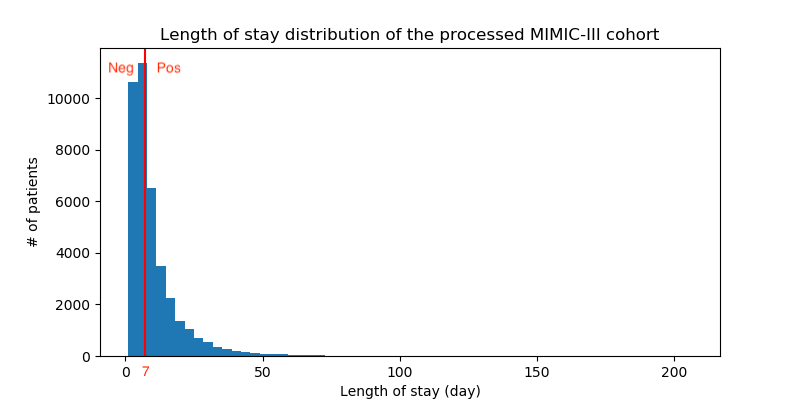 Table S1. Statistics of collected vital signs and laboratory tests.CategoryVariableMeanStdMin10%25%Median75%90%MaxMissing rateVital signsHeart rate84.917.91637283.596962655.88%Vital signsSysBP119.721.40.394.91041171331333117.99%Vital signsDiasBP61.614.30.345526070702668.02%Vital signsMeanBP78.815.2161.5687787.587.52988.17%Vital signsRespiratory rate18.85.30.21315182222697.60%Vital signsTemperature36.90.920.935.936.3936.8937.4437.442.167.62%Vital signsSpO297.32.90.99496981001001008.96%Laboratory testsAnion gap14.33.9110121416165990.31%Laboratory testsAlbumin3.20.712.32.73.23.73.76.398.02%Laboratory testsBands10.210.40.913714147999.58%Laboratory testsBicarbonate23.64.9518212426265389.91%Laboratory testsBilirubin2.14.60.10.30.40.71.71.77997.25%Laboratory testsCreatinine1.51.70.10.60.711.51.533.289.72%Laboratory testsChloride105.46.6399710210610910915589.71%Laboratory testsGlucose142.871.8887102126160160228690.32%Laboratory testsHematocrit31.65.5524.927.731.1353571.787.49%Laboratory testsHemoglobin10.922.88.49.510.712.112.122.190.51%Laboratory testsLactate2.72.20.211.323.33.33294.18%Laboratory testsPlatelet210.3112.6590.5138194260260213289.85%Laboratory testsPotassium4.20.70.83.43.74.14.54.527.589.28%Laboratory testsPtt41.325.612.524.627.532.442.842.815092.01%Laboratory testsInr1.610.51.11.11.31.61.638.692.28%Laboratory testsPt16.27.17.412.513.214.316.516.515092.28%Laboratory testsSodium138.85.38213313613914214218289.82%Laboratory testsBUN26.622.7191319323227089.77%Laboratory testsWBC1212.30.15.27.410.314.214.2665.690.52%